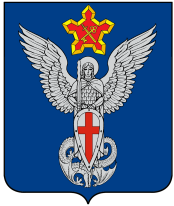 АдминистрацияЕрзовского городского поселенияГородищенского муниципального районаВолгоградской области403010, р.п. Ерзовка, ул. Мелиоративная, дом 2,  тел/факс: (84468) 4-76-20, 4-79-15П О С Т А Н О В Л Е Н И Еот 27 сентября 2021  года                       № 278О внесении изменений в постановление от 20 мая 2019 года № 182 «Об утверждении Плана противодействия коррупции в Ерзовском городском поселении на 2019-2021 годы» В целях реализации Федерального закона от 25 декабря 2008 г. № 273-ФЗ "О противодействии коррупции",  во исполнение Указа Президента Российской Федерации № 478 от 16 августа 2021 года «О Национальном Плане противодействия коррупции на 2021-2024 гг.», а также систематизации работы по предупреждению и устранению условий, способствующих возникновению и распространению коррупции и повышения эффективности взаимодействия с территориальными органами федеральных органов исполнительной власти, органами государственной власти Волгоградской области, институтами гражданского общества, организациями и физическими лицами по противодействию коррупции,ПОСТАНОВЛЯЮ:В План мероприятий противодействия коррупции в Ерзовском городском поселении на 2019-2021 годы внести следующие изменения:- в Раздел 2 Плана мероприятий противодействия коррупции добавить пункты 2.6., 2.7., 2.8. следующего содержания:Настоящее постановление вступает в силу с даты его принятия и подлежит официальному обнародованию.Глава Ерзовскогогородского поселения	                   С.В. Зубанков2.6.Участие муниципальных служащих, в должностные обязанности которых входит участие в противодействии коррупции, в мероприятиях по профессиональному развитию в области противодействия коррупции, в том числе их обучение по дополнительным профессиональным программам в области противодействия коррупции2019 – 2021  годыЗаместитель главы администрации, главный специалист по кадровому развитию2.7.Участие лиц, впервые поступивших на муниципальную службу в соответствующие организации и замещающих должности, связанные с соблюдением антикоррупционных стандартов, в мероприятиях по профессиональному развитию в области противодействия коррупции.2019 – 2021  годыЗаместитель главы администрации, главный специалист по кадровому развитию2.8.Участие муниципальных служащих, работников, в должностные обязанности которых входит участие в проведении закупок товаров, работ, услуг для обеспечения государственных (муниципальных) нужд, в мероприятиях по профессиональному развитию в области противодействия коррупции, в том числе их обучение по дополнительным профессиональным программам в области противодействия коррупции.2019 – 2021  годыЗаместитель главы администрации, главный специалист по кадровому развитию